Цих дітей називають по різному – гіперактивними, імпульсивними, розгальмованими. Можна навести ще низку медичних діагнозів, що їм ставили впродовж усіх етапів розвитку дитячої психіатрії. Зараз експерти зупинилися на визначенні «гіперактивний розлад із дефіцитом уваги» (ГРДУ), синонім «гіперкінетичний розлад».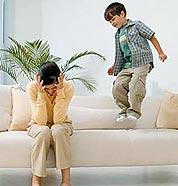 Але, зрештою, хіба суть у тих етикетках, які можна приліпити до цих малюків? Чи не значно важливішим є розуміння таких дітей — їхніх спільних особливостей і неповторних індивідуальностей, їхнього прагнення до зростання та самореалізації. Водночас потрібно знати й ті загрози та небезпеки, які можуть перешкодити їхньому повноцінному розвитку. .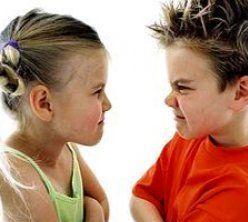 Ми повинні розуміти цих дітей, знати їхні особливості, щоб допомогти їм... Але насамперед, мабуть, маємо вірити в них, вірити, що вони, як і кожна дитина, приносять із собою в цей світ щось унікальне, важливе й цінне, що своїм життям вони покликані зробити світ кращим і щасливішим... А тому, щоб виконати свою місію, такі діти потребують любові й мудрого виховання, підтримки та допомоги з боку дорослих.Мабуть усі бодай частково знайомі з цими дітьми завдяки хлопчикові з обкладинки книжки — відомому персонажеві дитячого мультфільму Петрикові П'яточкіну. У нього присутні типові ознаки цього розладу — він гіперактивний, перебуває у безперервному русі і, за словами виховательки з того ж мультфільму, «напевно, в цьому хлопчику, як у пухнастім зайчику, захована незвична стрибуча пружина». Саме через надмірну активність Петрик створює постійні проблеми навколо себе: він вибиває відро у сусідки, батьки мусять постійно його контролювати, щоб хлопчик кудись не втік, у садочку він усе перевертає і не піддається контролю та керуванню. У Петрика присутня й імпульсивність, типова для дітей з ГРДУ,— побачивши на протилежному боці вулиці песика, він, не думаючи, не озираючись, не зважаючи на небезпеку і порушуючи правила, перебігає вулицю. А ще — очевидні проблеми з увагою: хлопчик, захоплений грою, виховательку просто не чує... Мультфільм блискуче точно вказує на те, що може допомогти Петрикові — мудрий педагогічний підхід, який базується на любові, терплячості, розумінні.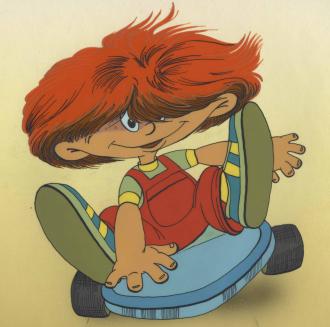 Утім, на жаль, у житті зміни настають не так швидко, як у мультфільмі, і стають наслідком тривалого, послідовного виховання...У мультфільмі Петрик П'яточкін — позитивний персонаж, котрий викликає симпатію, і це правда: бо гіперактивні діти мають багато позитивних рис — вони, як і Петрик, часто бувають щирі, безпосередні, доброзичливі, енергійні. Утім, у їхній поведінці є й багато такого, що створює проблеми для оточуючих і для них самих. Саме через ці особливості поведінки такі діти часто стикаються з негативними реакціями інших, відторгненням, осудженням, нерозумінням. Гіперактивність — органічне ураження мозку, а не, згідно з поширеними міфами, погане виховання, головним проявом якого є порушення здатності контролювати й регулювати свою поведінку, що виявляється моторною рухливістю, порушенням уваги та імпульсивністю. Судження про те, що ця активність є надмірною, робиться на основі її невідповідності до очікуваної в такій ситуації для дітей того ж віку та рівня інтелектуального розвитку.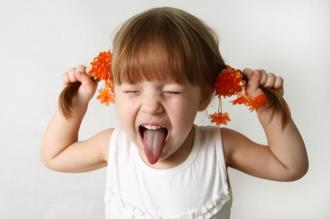 Гіперактивність вказує на перевищення норми. Такий діагноз ставлять неврологи, якщо його прояви спостерігаються протягом тривалого періоду в різних сферах життя дитини: вдома, у садочку, в лікарні Вчасно проліковані діти до 12 років нічим не відрізняються від своїх однолітків.